UNIVERSITY OF KALYANI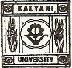 REVISED PROGRAMME FOR HONOURS, MAJOR AND GENERAL CANDIDATES (GENERAL THEORITICAL PAPERS) PART-II EXAMINATION, 2021BLENDED MODEGENERAL THEORITICAL PAPERS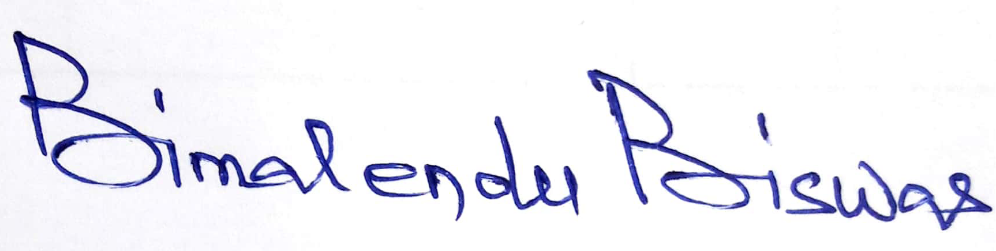    Date: 25.09.2021                                                                                Controller of ExaminationsTIME FULL PAPERHALF PAPER1ST HALF10 a.m. to 1 p.m10 a.m. to 12 noon2ND HALF2 p.m. to 5 p.m2 p.m. to 4 p.mREVISED DATE 1ST HALF PAPER II2ND HALF PAPER III06.10.2021(WEDNESDAY)PHYSICS, ZOOLOGY, EDUCATION & FILM STUDIESEDUCATION  &  FILM STUDIES